Утвержденрешением муниципального совета по развитию образованияот 10.05.2011 №4ПУБЛИЧНЫЙ ДОКЛАДО СОСТОЯНИИ И РЕЗУЛЬТАТАХ ДЕЯТЕЛЬНОСТИСИСТЕМЫ ОБРАЗОВАНИЯ ГОРОДА СУРГУТА В 2010 ГОДУг. Сургут2011 годОГЛАВЛЕНИЕК ЧИТАТЕЛЮ	3ВВЕДЕНИЕ	4Краткая социально-экономическая характеристика города Сургута	41. ЦЕЛИ И ЗАДАЧИ МУНИЦИПАЛЬНОЙ СИСТЕМЫ ОБРАЗОВАНИЯ	52. ОБЩАЯ ХАРАКТЕРИСТИКА МУНИЦИПАЛЬНОЙ СИСТЕМЫ ОБРАЗОВАНИЯ.	52.1. Сеть образовательных учреждений	53.  ДОСТУПНОСТЬ ОБРАЗОВАНИЯ	83. 1. Доступность дошкольного образования	83.2. Доступность школьного образования	103.3. Образование детей с ограниченными возможностями здоровья	143.4. Доступность дополнительного образования	154. РЕСУРСЫ СФЕРЫ ОБРАЗОВАНИЯ И ЭФФЕКТИВНОСТЬ ИХ ИСПОЛЬЗОВАНИЯ.	174.1.Финансирование образования	174.2. Материально-техническая база образовательных учреждений	194.3. Кадровый потенциал образовательных учреждений	235. КАЧЕСТВО ОБРАЗОВАНИЯ – РЕЗУЛЬТАТ ДЕЯТЕЛЬНОСТИ МУНИЦИПАЛЬНОЙ СИСТЕМЫ ОБРАЗОВАНИЯ	266. ЗАКЛЮЧЕНИЕ	36К ЧИТАТЕЛЮОбщественности города представляется ежегодный публичный доклад о состоянии и развитии муниципальной системы образования, результатах деятельности муниципальных образовательных учреждений, подведомственных департаменту образования.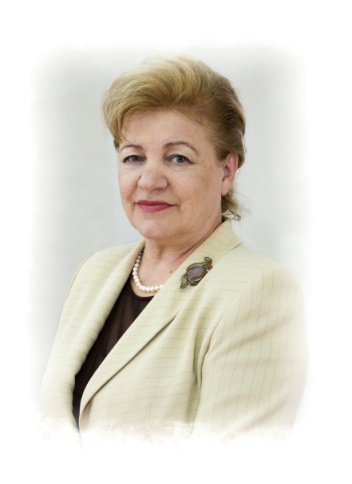 В современных условиях новый смысл приобретает понятие «хорошее качество образования» и предполагается развитие такой системы образования, которая была бы эффективна с точки зрения подготовки людей к быстро меняющимся условиям, и незамедлительно реагировала на потребности рынка труда. В то же время важной составляющей современной системы образования является задача формирования у людей таких качеств, как нравственность, патриотизм, духовность, творчество, самостоятельность, способность к приобретению новых знаний.Приоритет образовательной политики муниципальной системы образования – содействие становлению личности нового культурного типа, поддержка ребенка в его образовательном пути. Эта задача – чрезвычайно сложная, ее решение всецело зависит от ценностного самоопределения учителя в профессии. Именно в школе формируются основные жизненные ценности и приоритеты, нравственные принципы и личные этические нормы. Учитель должен быть готов к созданию максимально благоприятных условий для воспитания личности, развития нравственного сознания и формирования гражданской ответственности.В течение всего года – года, объявленного в Российской Федерации Годом Учителя, в центре внимания было образование, его настоящее и будущее, социальный статус учителя и его профессионализм, образовательные стандарты нового поколения и многое другое. Мы убеждены, что нашими совместными усилиями (государства, общества, педагогов) можно сделать современную школу школой насыщенной, радостной, творческой жизни ученика; предоставить детям равные стартовые возможности, обеспечить развитие способностей всех детей: и имеющих ограниченные возможности здоровья, и детей «группы риска», и одаренных детей, и детей, имеющих трудности в учении, и «обычных» детей – каждый из которых необычен, неповторим и уникален. Директор департамента образования Администрации города	                                                         Надежда Яковлевна СтрельцоваВВЕДЕНИЕКРАТКАЯ СОЦИАЛЬНО-ЭКОНОМИЧЕСКАЯ ХАРАКТЕРИСТИКА           ГОРОДА СУРГУТАСургут – современный и динамично развивающийся промышленный и культурный центр Среднего Приобья. Ключевыми отраслями экономики города являются энергетика и нефтедобыча. Функционируют предприятия пищевой индустрии и сельского хозяйства. Развит транспорт: автомобильный, железнодорожный, авиационный, водный, трубопроводный.Сургут – самый крупный город Ханты-Мансийского автономного округа с населением 302,2 тыс. человек (20% населения округа), обладает значительным ресурсным потенциалом, позволяющим уверенно говорить о его инвестиционной привлекательности.Город имеет позитивный имидж в регионе, в России и за рубежом. В рейтинге городов ХМАО – Югры город занимает лидирующие позиции по производству электрической энергии; по виду деятельности «транспорт и связь»; по объему платных услуг на душу населения; по размеру среднемесячной номинальной начисленной заработной платы работников крупных и средних предприятий.Демографическая ситуацияВ последние годы в городе сохраняется устойчивая тенденция к росту рождаемости. Уровень рождаемости в 2,7 раза превышает уровень смертности. Средний возраст жителей увеличился и составил 34,3 года (2009 г. – 33,5). Темпы прироста численности детей дошкольного возраста превышают темпы роста общей численности детского населения. Доходы населенияСреднемесячный денежный доход на душу населения в 2010 году составил  35,8 тыс. руб. (2009 г. – 32,8 тыс. руб.), среднемесячная заработная плата одного работающего (по полному кругу предприятий) – 49,9 тыс. руб. (2009 г. – 46,5 тыс. руб.), среднемесячная трудовая пенсия по старости – 12,3 тыс. руб. (2009 г. – 9,1 тыс. руб.). Покупательная способность доходов населения, в том числе и заработной платы, по сравнению с предыдущим годом практически не изменилась (2010 г. –101%, 2009 г. – 99 %).Занятость населенияДоля экономически активного населения города составляет 57,5% от общего числа горожан. В промышленности трудится треть всего населения, занятого в экономике. По итогам 2010 года на 40% снизилось число безработных. Среди городов и районов автономного округа уровень общей безработицы в Сургуте один из самых низких (5,5%). Среди зарегистрированных безработных граждан уменьшилась численность молодежи в возрасте от 16 до 17 лет. Это объясняется введением обязательного среднего (полного) общего образования. Всё большая доля молодёжи получает образование различного уровня.Перечисленные основные характеристики социально-экономического развития города определяют условия функционирования системы образования и задачи, стоящие перед ней.1. ЦЕЛИ И ЗАДАЧИ МУНИЦИПАЛЬНОЙ СИСТЕМЫ ОБРАЗОВАНИЯДепартамент образования видит стратегическую цель муниципальной образовательной политики города в обеспечении условий для удовлетворения потребностей личности, общества и государства в качественном и доступном образовании. Эта стратегия соответствует федеральной и региональной политике.Для достижения стратегической цели в 2010 году продолжилось решение следующих задач:повышение качества и доступности дошкольного образования, внедрение моделей предшкольного образования детей старшего дошкольного возраста;повышение качества и доступности общего и дополнительного образования, в том числе для детей мигрантов, дальнейшая профилизация старшей ступени;сохранение и укрепление здоровья детей и подростков;развитие системы гражданско-патриотического воспитания, повышение значимости воспитательной функции образования;обеспечение комплексной безопасности объектов образования, укрепление и развитие материально-технической базы образовательных учреждений;развитие информационной образовательной среды, внедрение информационно-коммуникационных технологий в учебную, исследовательскую деятельность обучающихся;повышение профессиональной компетентности педагогических и управленческих кадров;внедрение новых моделей и механизмов управления образовательными учреждениями, способствующих повышению результативности деятельности и открытости сферы образования, развитие институтов общественного участия в образовании.2. ОБЩАЯ ХАРАКТЕРИСТИКА МУНИЦИПАЛЬНОЙ СИСТЕМЫ ОБРАЗОВАНИЯ2.1. Сеть образовательных учрежденийВ городе созданы условия для получения образования различного уровня. Городская образовательная сеть представлена 181 учреждением дошкольного, общего, дополнительного, специального и профессионального образования разной ведомственной принадлежности (таблица 1). Из них 119 учреждений муниципальных, в том числе 107 подведомственны департаменту образования.В 2010 году в рамках окружной программы «Развитие материально-технической базы дошкольных образовательных учреждений ХМАО – Югры на период 2007–2010 гг.» на условиях долевого софинансирования из городского и окружного бюджетов  построено 5 муниципальных дошкольных образовательных учреждений, из них введены в эксплуатацию 4 учреждения (№ 9 «Метелица», № 15 «Серебряное копытце», № 18 «Мишутка», № 20 «Югорка»), завершается комплектование оборудованием детского сада № 17 «Белочка».С целью оптимизации сети детских школ искусств проведена реорганизация муниципального образовательного учреждения дополнительного образования детей «Детская музыкальная школа № 4» в форме присоединения к нему муниципального образовательного учреждения дополнительного образования детей Детской школы искусств «Юность», подведомственных департаменту культуры, молодежной политики и спорта.Статус муниципального автономного дошкольного образовательного учреждения получил Центр развития ребенка детский сад № 8 «Огонек».Таблица 1Образовательные учреждения города СургутаПрограммы дошкольного образования реализуют не только детские сады, но и общеобразовательные учреждения, в числе которых 1 гимназия, 2 прогимназии, 5 начальных школ-детских садов, а также 1 негосударственная школа.Наряду с реализацией общеразвивающих программ дошкольного образования детские сады предоставляют дополнительные образовательные, оздоровительные, коррекционные, развивающие, адаптационные услуги. Для 332 детей, не посещающих детские сады, открыты 36 групп кратковременного пребывания. Расширяется спектр платных образовательных услуг. В 11 дошкольных учреждениях оказываются данные услуги для 808 детей.Общее образование предоставляется не только в традиционной очной форме, но и в заочной, очно-заочной форме и в форме экстерната. Подавляющее большинство детей обучаются в очной форме (98,9%). Для 129 детей с ограниченными возможностями здоровья организовано обучение на дому. 2 детей обучаются в форме семейного образования, осваивают школьные программы в семье, а промежуточную и итоговую аттестации проходят в образовательном учреждении.Дополнительное образование организовано по 10 основным направлениям: научно-техническому, спортивно-техническому, физкультурно-спортивному, художественно-эстетическому, туристско-краеведческому, эколого-биологическому, военно-патриотическому, социально-педагогическому, культурологическому, естественнонаучному как в учреждениях дополнительного образования детей, так и во всех общеобразовательных учреждениях города.В Сургуте обучается более 26 тыс. студентов по 150 специальностям. Большинство учреждений профессионального образования, расположенных на территории города, подчинены другим субъектам Российской Федерации, однако департамент образования осуществляет взаимодействие с ними по определению формы обучения, плана набора и подготовки специалистов и др. Организационное, информационно-аналитическое, научно-методическое сопровождение деятельности образовательных учреждений, подведомственных департаменту образования, осуществляет муниципальное образовательное учреждение дополнительного образования «Центр развития образования».3. ДОСТУПНОСТЬ ОБРАЗОВАНИЯОхват детей образованием различных уровней – важный показатель доступности образования. В городе зарегистрировано 63 886 детей в возрасте от 0 до 17 лет включительно (2009 г. – 62 337 чел.). Основной прирост детского населения обеспечен за счет детей дошкольного возраста.Общая численность обучающихся и воспитанников образовательных учреждений города выше, что объясняется наличием непостоянного населения города (диаграмма 1). Например, в школах учится более 800 детей иностранных граждан. По статистическим данным, 13 821 ребёнок вовлечен в систему муниципального дошкольного образования, 32 579 человек получают общее образование в учреждениях различной организационно-правовой формы и ведомственной принадлежности, более 2,5 тыс. 16–17-тилетних подростков обучаются в колледжах, техникумах, вузах.Более 36 тыс. человек охвачено дополнительным образованием в учреждениях дополнительного образования и общеобразовательных учреждениях. Диаграмма 1Распределение детского населения 0-17 лет, чел.3.1. Доступность дошкольного образованияОбеспечение доступного и качественного дошкольного образования – приоритетная задача образовательной системы города.Введение в эксплуатацию 4-х зданий новых детских садов увеличило мощность сети на 980 мест, однако доля детей, посещающих детские сады, повысилась незначительно (диаграмма 2). В 2010 году дошкольным образованием охвачен 13 821 ребенок (53,98% от общего числа детей в возрасте 1–6 лет), что меньше, чем в Нижневартовске и в среднем по округу – 57% (диаграмма 3). Причина в том, что в нашем городе темпы прироста числа детей от 1 года до 6 лет в течение последних лет превышают темпы прироста данной возрастной группы большинства городов округа и в Сургуте только в 2010 году впервые за последние 11 лет были построены новые детские сады.За 3 года охват дошкольным образованием детей 5–6 лет снизился с 89,40% до 82,04%, однако очередь на устройство в детский сад детей 6-ти лет отсутствует, удовлетворены все заявления родителей. Снижение показателя объясняется увеличением числа детей пятилетнего возраста при сохранении количества мест в старших возрастных группах. Для улучшения ситуации в садах-новостройках максимально увеличено число данных возрастных групп.Диаграмма 2Динамика численности детей в возрасте 1-6 лет и охвата дошкольным образованием, чел.Диаграмма 3Охват детей в возрасте 1-6 лет дошкольным образованием (%)Для обеспечения единства и преемственности семейного и общественного воспитания, оказания психолого-педагогической помощи родителям, чьи дети не посещают детский сад, на базе 3 дошкольных образовательных учреждений (МДОУ №22 «Сказка», №56 «Искорка», №77 «Бусинка») открыты консультативные пункты.Очередь на предоставление места в детском саду в 2010 году увеличилась до 16 861 человек (2009 г. – 15 100 чел.). В Нижневартовске в очереди стоит более 6 тыс. детей, в Нефтеюганске – около 5 тысяч. Для снятия социальной напряженности, вызванной проблемами при постановке в очередь на предоставление места в дошкольном учреждении, в Сургуте разработан проект по внедрению электронной системы «Учет распределения детей». Родитель (законный представитель) ребенка может подать электронное заявление на постановку ребенка в очередь, регулярно знакомиться с изменениями в списках очередности. Осуществляя образовательный процесс, муниципальные дошкольные образовательные учреждения выбирают разнообразные программы в соответствии с приоритетными направлениями деятельности (таблица 2).Таблица 2Основные образовательные программы, реализуемые в дошкольных и общеобразовательных учреждениях, % в общем числе учрежденийВ рамках проекта Департамента образования и науки Ханты-Мансийского автономного округа – Югры и Международного банка реконструкции и развития «Модернизация региональной системы развития детей раннего возраста и дошкольного образования» в МДОУ реализуются новые проекты «Оценка качества дошкольного образования» и «Новая образовательная программа “Югорский трамплин”».Продолжают развиваться вариативные формы дошкольного образования (особенно для детей в возрасте от 1,5 до 4 лет). 26 частных организаций предоставляют услуги по дошкольному образованию, присмотру, уходу и развитию детей дошкольного возраста города, в том числе в центрах дневного пребывания, раннего развития, дневного досуга. График работы организаций зависит от запросов потребителей услуги – 12-часовое, почасовое. Однако лицензии на образовательную деятельность у данных организаций отсутствуют, что не позволяет родителям детей, посещающих эти учреждения, получать компенсацию части родительской платы за содержание ребенка из бюджета округа.Проблема доступности дошкольного образования остается актуальной. Высокий уровень рождаемости и миграция населения ведут к дальнейшему увеличению численности детей и, как следствие, сохранению дефицита мест в дошкольных образовательных учреждениях.3.2. Доступность школьного образованияОхват школьным образованием на ступени начального и основного общего образования выше средних значений по округу. Основным образованием охвачены все дети, проживающие на территории города. Охват средним (полным) общим образованием в школах снизился до 54% (2009 г. – 63%), что объясняется увеличением доли детей 16–17 лет, поступивших в учреждения профессионального образования (колледжи и техникумы) и получающих среднее (полное) общее образование в них.Имеющиеся в муниципальной системе ресурсы позволяют решать задачу обеспечения обязательности общего образования. В последние годы принят ряд мер:взаимодействие департамента образования, муниципальных образовательных учреждений, органов и учреждений системы профилактики безнадзорности и правонарушений несовершеннолетних; координация их деятельности межведомственной рабочей группой по обеспечению общедоступного образования на территории города Сургута; разработка и использование алгоритма деятельности муниципальных образовательных учреждений по выявлению и учету детей, подлежащих обучению; учет детей школьного возраста, проживающих в микрорайоне школы; выявление и учет детей школьного возраста, не приступивших к занятиям в учреждениях, а также не посещающих или систематически пропускающих занятия по неуважительным причинам; учет движения обучающихся;ведение банка данных детей, не посещающих или систематически пропускающих занятия по неуважительным причинам. Это позволило учесть всех детей, зарегистрированных на территории Сургута и подлежащих общему образованию, снизить число обучающихся, не посещающих школу.По сравнению с 2009 годом на 1,9% увеличилась доля обучающихся во вторую смену, что связано с увеличением количества первых классов и обязательностью их обучения в первую смену. В школах города 24,04% детей обучаются во вторую смену. Этот показатель лучше, чем в Нефтеюганске (28,7%), но уступает Нижневартовску (11,95%) и среднему значению по автономному округу (22,28%) (диаграмма 4).Диаграмма 4Доля учащихся, занимающихся во вторую смену (%)Средняя наполняемость классов – 23,9 человека – приближена к нормативу, (норматив – 25 человек), но количество детей в классах по школам распределяется неравномерно, что зависит от расположения школ и санитарных норм. 20,8% общеобразовательных учреждений, расположенных в нетиповых зданиях, в соответствии с санитарными предписаниями надзорных органов имеют наполняемость классов не более 22-х человек. Решение проблем организации учебно-воспитательного процесса в соответствии с санитарными правилами и нормами возможно при вводе в эксплуатацию новых современных зданий школ.Вариативность образовательных услугВариативность предоставления образовательных услуг населению способствует повышению качества образования. Дифференциация учебного процесса позволяет учитывать интересы, возможности и способности обучающихся. Кроме общеобразовательных классов открываются специальные (коррекционные) классы различных видов. Образование повышенного уровня можно получить в классах с углубленным изучением предметов, профильных классах (диаграммы 5, 6).Диаграмма 5Виды 1-9-х классов муниципальных общеобразовательных учреждений (ед.)Диаграмма 6Виды 10-11-х классов муниципальных общеобразовательных учреждений (ед.)В гимназиях, лицеях, средних школах с углубленным изучением отдельных предметов Сургута обучаются 38,6% учащихся, в Нижневартовске – 21,4%, в Нефтеюганске – 19,8%, среднеокружной показатель – 33,4%. Стабильность показателя на протяжении последних лет подтверждает соответствие имеющегося в городе количества образовательных учреждений повышенного уровня запросам потребителей. Для удовлетворения запросов в получении профильного обучения в школах города создаются мультипрофильные классы, осуществляется обучение на основе индивидуальных учебных планов. Но в условиях нашего города наиболее перспективной моделью профильного обучения является реализуемая сетевая модель, которая позволяет в большей степени удовлетворить запросы старшеклассников, максимально эффективно использовать материальные и кадровые ресурсы. Результативность реализации сетевой модели профильного обучения подтверждает взаимодействие школ города с Сургутским государственным университетом ХМАО – Югры и Сургутским государственным педагогическим университетом, на базе  которых открыты университетские классы: МОУ СОШ № 10 и МОУ лицей № 1 – СурГУ (химико-биологический профиль);МОУ СОШ № 22 – СурГПУ (оборонно-спортивный профиль);МОУ гимназия им. Ф.К. Салманова – СурГПУ (гуманитарный профиль).Заинтересованность работодателей в подготовке будущих специалистов проявляется в реализации совместных проектов с общеобразовательными учреждениями города. Так СОШ № 19 совместно с ГРЭС-2 осуществляет подготовку 190 обучающихся 10-11 классов на технологическом профиле, УВД по г. Сургуту тесно сотрудничает с лицеем №4 им. генерал-майора Хисматулина Василия Ивановича в обучении 108 лицеистов по юридическому профилю, СОШ №46 совместно с Учебным центром Федеральной противопожарной службы обучает 43 обучающихся пожарно-спасательного профиля по циклу технических и тактических дисциплин.Профильным обучением охвачено 74,2% учащихся 10–11 классов. Снижение по сравнению с 2008 года связано с уменьшением общего числа старшеклассников и, как следствие, сокращением возможностей предоставления вариативных программ профильного обучения (диаграмма 7).Диаграмма 7Динамика численности обучающихся 10-11-х классов по учебным годам (чел., %)В общеобразовательных учреждениях города реализуются 18 профилей по 6 основным профильным направлениям (диаграмма 8). Наиболее востребованы на старшей ступени обучения технологическое (в частности информационно-технологический профиль) и физико-математическое направления. Снижается запрос на филологический профиль (профильные предметы – русский язык, литература). Растёт количество классов математического и химико-биологического направления. Стабильно число классов оборонно-спортивного и юридического профилей.Диаграмма 8Распределение учащихся 10-11-х классов по профилям обучения, по учебным годам (%)От 49% до 88% выпускников (в зависимости от вида образовательного учреждения) выбирают и сдают ЕГЭ по профильным предметам, более 60% выпускников продолжают обучение по профилю в учреждениях профессионального образования.Для реализации возможностей профильного самоопределения обучающихся, оказания помощи в выборе профессии с учетом востребованности на рынке труда во всех общеобразовательных учреждениях города ведется целенаправленная предпрофильная подготовка обучающихся 8-9 классов.3.3. Образование детей с ограниченными возможностями здоровьяСеть образовательных учреждений города Сургута представляет собой динамично развивающуюся систему, где учитываются специальные образовательные потребности детей с ограниченными возможностями здоровья.Обучение и воспитание таких детей осуществляется по нескольким направлениям: дифференцированное обучение в специальных (коррекционных) общеобразовательных учреждениях, подведомственных Департаменту образования и науки ХМАО – Югры, обучение в специальных (коррекционных) классах и дошкольных группах муниципальных образовательных учреждений и интегрированное обучение в общеобразовательных классах школ.492 дошкольника с ограниченными возможностями здоровья, из них 54 ребенка-инвалида, получают дошкольное образование как в группах компенсирующего назначения, так и в общеразвивающих группах. В дошкольных учреждениях города открыто 120 групп компенсирующего назначения для детей, имеющих проблемы в развитии. Полностью потребность в данных услугах не обеспечена (число детей, состоящих в очереди на зачисление в такие группы выросло с 139 до 273 человек).В целях обеспечения равных стартовых возможностей для детей с особыми образовательными потребностями в дошкольных учреждениях города создаются условия для инклюзивного образования. Интеграция детей в группы возрастной нормы является положительным опытом, позволяющим более успешно социализировать детей с особыми потребностями. На базе МДОУ №11 «Машенька» открыта экспериментальная группа инклюзивного образования, где совместно обучаются дети-инвалиды по слуху (после кохлеарной имплантации) и дети возрастной нормы. Часть детей с ограниченными возможностями здоровья школьного возраста (слабослышащие дети, дети с нарушениями зрения, опорно-двигательного аппарата) также успешно обучаются в общеобразовательных классах школ города.Наблюдается положительная динамикам в эффективности работы логопедических групп – 88% детей выпускаются из детского сада с чистой речью, что на 9 % выше, чем в предыдущем году.В общеобразовательных учреждениях осуществляется психолого-медико-педагогическое сопровождение более 670-ти детей с ограниченными возможностями здоровья, в том числе 133-х детей-инвалидов.В 50-ти специальных (коррекционных) классах на базе общеобразовательных учреждений обучаются 521 ребёнок с нарушениями слуха, зрения, опорно-двигательного аппарата, с задержкой психического развития. Для 79 детей-инвалидов по медицинским показаниям организовано обучение на дому. Осуществляется обучение детей с ограниченными возможностями здоровья с применением дистанционных образовательных технологий на базе МОУ СОШ №18. В 2008–2009 учебном году обучалось 66 детей, в 2009–2010 учебном году – 62 ребенка. Всем обучающимся установлены компьютерная техника и специальная аппаратура в зависимости от заболевания, программное обеспечение, выход в Интернет, проведены занятия по ознакомлению с компьютером, формированию первоначальных умений, работе в Интернете.Перспективными направлениями деятельности системы образования по данному направлению являются:раннее выявление и диагностика особых образовательных потребностей ребенка;сокращение разрыва между началом целенаправленного обучения и моментом определения первичного нарушения в развитии ребенка;более глубокая, чем в массовом образовании, дифференциация и индивидуализация обучения, особая организация образовательной среды;обязательное включение родителей в процесс образования детей с ограниченными возможностями здоровья и их особая целенаправленная подготовка силами специалистов.3.4. Доступность дополнительного образованияДополнительным образованием в 20-ти муниципальных учреждениях дополнительного образования детей (8 – подведомственных департаменту образования; 12 – департаменту культуры, молодёжной политики и спорта), а также в кружках и секциях общеобразовательных учреждений охвачены 36 425 чел. (диаграмма 9) с учётом возможной одновременной занятости детей в нескольких учреждениях.Диаграмма 9Структура занятости детей по основным направлениямдополнительного образования (чел.)В муниципальных учреждениях дополнительного образования детей занято 57,52% детей в возрасте от 5 до 18 лет от общего числа детей данного возраста (2009 г. – 35,93%). Значительный рост охвата (диаграмма 10) объясняется учётом в статистической отчетности занятости детей в учреждениях сферы культуры и спорта. Диаграмма 10Охват учащихся дополнительным образованием (%)Ежегодно расширяется спектр дополнительных образовательных услуг и возможностей их выбора для потребителей. В общеобразовательных учреждениях услуги дополнительного образования предоставляются в 1 270 объединениях дополнительного образования, в учреждениях дополнительного образования детей функционируют 1 358 объединений, из них 759 действуют на базах общеобразовательных учреждений.Наиболее востребованы потребителями услуги художественно-эстетической, физкультурно-оздоровительной и технической направленностей. Результаты социологического опроса свидетельствуют, что дети и родители в основном удовлетворены вариативностью услуг дополнительного образования.В 4-х центрах дополнительного образования детей, созданных на базе общеобразовательных учреждений (гимназия «Лаборатория Салахова», лицей №4, гимназия №4, Прогимназия), занимаются 2 579 обучающихся по патриотическому, художественно-эстетическому и научно-исследовательскому направлениям.Таким образом, стабильность сети учреждений, контингента обучающихся, количество объединений по основным видам деятельности в системе дополнительного образования подтверждает востребованность этого вида образования, его современный статус. 4. РЕСУРСЫ СФЕРЫ ОБРАЗОВАНИЯ И ЭФФЕКТИВНОСТЬ ИХ ИСПОЛЬЗОВАНИЯ4.1. Финансирование образованияУсловия образования в значительной степени зависят от финансовых ресурсов. Департамент образования финансирует 106 муниципальных образовательных учреждений. Консолидированный бюджет формируется из четырех источников: федеральный (0,80%), окружной (51,84%), городской бюджет (38,91%) и внебюджетные средства (8,45%).Основная доля средств окружного бюджета объясняется выделением субвенций на реализацию программ общего образования, питание учащихся, компенсацию части родительской платы за содержание детей в дошкольных учреждениях и выплату ежемесячного вознаграждения за классное руководство.Бюджет образования за последние 3 года незначительно увеличился в связи с инфляционными процессами, при этом его доля в консолидированном бюджете города стабильна и в 2010 году составила 37,3%, из них 32,6% – финансирование учреждений, подведомственных департаменту образования (диаграмма 11).Диаграмма 11Доля расходов на образование в расходах бюджета города (%)Из общего объема бюджетных средств 48% направлено на общеобразовательные учреждения, 30% – на дошкольные учреждения, 11% – на учреждения дополнительного образования детей и 11% – на Межшкольный учебный комбинат, Центр развития образования и прочие учреждения (диаграмма 12).Диаграмма 12Структура расходов местного бюджета на образование (%)В 2010 году снизился объем расходов на дошкольное образование, что обусловлено снижением расходов на капитальное строительство муниципальных дошкольных образовательных учреждений. При этом, объем расходов на дополнительное образование значительно увеличился (на 17%), что связано с введением в эксплуатацию после строительства здания МОУ ДОД специализированной детско-юношеской спортивной школы олимпийского резерва «Югория».Начиная с 2010 года объем субвенции на реализацию основных общеобразовательных программ образовательных учреждений определяется исходя из численности обучающихся и норматива на одного обучающегося. Применение механизма подушевого финансирования привело к увеличению объема финансирования из бюджета автономного округа, и позволило улучшить оснащенность общеобразовательных учреждений учебным оборудованием (диаграмма 13).Диаграмма 13Расходы бюджета на образование (млрд. руб.)В целом средств для развития недостаточно, так как большая часть финансов направляется на оплату труда (82,1%). Для привлечения дополнительных источников учреждения, подведомственные департаменту образования, активно участвуют в окружных целевых программах, мероприятиях и конкурсах в рамках приоритетного национального проекта «Образование». В частности, в 2010 году образовательными учреждениями привлечено дополнительных средств в виде грантов и премий, средств депутатов окружной и областной Думы на сумму более 26 млн. рублей. Кроме того, в 2010 году город Сургут на условиях 50%-ного долевого софинансирования участвовал в реализации региональной целевой программы «Новая школа Югры на 2010–2013 годы», в результате которой привлечены дополнительные средства автономного округа в сумме более 150 млн. руб. Данные средства были направлены на ремонт муниципальных образовательных учреждений и устранение предписаний надзорных органов.В 2010 году уменьшился объем расходов на дошкольное образование и, соответственно, расходы на одного ребенка, посещающего детский сад (диаграмма 14). Это связано с завершением строительства муниципальных дошкольных учреждений в 2010 году (5 учреждений). Финансирование функционирующих детских садов осталось на прежнем уровне.Диаграмма 14Расходы бюджета на дошкольное образование в расчете на 1 воспитанника (руб.)Расходы на одного обучающегося значительно выросли по сравнению с 2008 годом (диаграмма 15), что обусловлено введением механизма нормативно-подушевого финансирования школ, а также повышением заработной платы работникам общеобразовательных учреждений с 01.12.2010 года.Диаграмма 15Расходы бюджета на полное среднее образование в расчете на 1 обучающегося (руб.)С целью повышения эффективности бюджетных расходов, оптимизации использования ресурсов действует система формирования муниципального задания, определены стандарты качества оказания муниципальных услуг образовательными учреждениями, что позволяет контролировать их качество жителями города. Во всех учреждениях внедрена новая система оплаты труда, разработаны механизмы стимулирования работников по результатам оценки качества труда. 4.2. Материально-техническая база образовательных учрежденийУсловия обученияВ образовательных учреждениях города продолжается работа по созданию условий, отвечающих основным санитарно-эпидемиологическим требованиям к организации образовательного процесса: 80% учреждений размещаются в типовых зданиях; 100% учреждений имеют все виды благоустройства; в каждой пятой школе и в каждом третьем детском саду функционируют бассейны; 99,9% образовательных учреждений имеют спортивные залы.В 2010 году введены в эксплуатацию четыре здания детских садов, завершен капитальный ремонт здания бассейна СОШ №29, выполнен комплексный текущий ремонт зданий детского сада №22 «Сказка» и лицея №1, проведен плановый текущий ремонт зданий образовательных учреждений. В целях обеспечения беспрепятственного доступа детям с ограниченными физическими возможностями в СОШ №32 построен пандус.В 2010 году существенно увеличены расходы на обновление материально-технической базы образовательных учреждений. На приобретение торгово-технологического, учебно-технологического, прачечного, спортивного и игрового оборудования и мебели израсходовано 71 372 тыс. руб. Финансирование обновления материально-технической базы в последующие годы на уровне 2010 года позволит оборудовать подведомственные образовательные учреждения в соответствии с современными требованиями к оснащенности.Нерешенной проблемой остается высокая изношенность основных фондов (зданий, инженерных сетей). Основная часть зданий образовательных учреждений построена до 1990 года и находится в процессе длительной эксплуатации (средний срок эксплуатации – 24 года) без проведения капитального ремонта. В связи с недостаточным финансированием в 2008-2010 годах не выполнены запланированный капитальный ремонт здания СОШ №20 и комплексный текущий ремонт зданий 17-ти образовательных учреждений. Опережающие темпы морального и физического износа зданий образовательных учреждений темпов их капитального ремонта и реконструкции приводят к увеличению доли зданий, требующих капитального ремонта и не соответствующих основным требованиям СанПиН (диаграмма 16). В настоящее время требуется капитальный ремонт 38% зданий образовательных учреждений. Для обеспечения эффективной эксплуатации зданий необходимо ежегодно ремонтировать 115 тыс. кв. метров площадей образовательных учреждений. Диаграмма 16Доля учреждений, соответствующих основным требованиям СанПиН(%)В рамках текущего финансирования в 2010 году выполнено 319 пунктов предписаний территориального отдела Управления Роспотребнадзор на общую сумму 206 320 тыс. руб., что на 25% меньше показателей 2009 года. Несмотря на увеличение финансирования перечень выполненных мероприятий уменьшается, что связано с увеличением стоимости ремонтных работ и приобретаемого оборудования (диаграмма 17).Диаграмма 17Выполнение пунктов предписаний ТО Управления Роспотребнадзор (ед.)Информатизация образовательного процессаВопросы информатизации муниципальной системы образования активно решаются в рамках реализации приоритетного национального проекта «Образование» и национальной образовательной инициативы «Наша новая школа». Эта работа направлена на обеспечение доступности информационно-образовательных ресурсов, оснащение учреждений программно-аппаратными средствами, создание банков данных мультимедийных ресурсов.В 2010 году в 72 образовательных учреждениях, в том числе в 28 общеобразовательных, 43 дошкольных образовательных и 1 учреждении дополнительного образования была осуществлена модернизация локальных вычислительных сетей, в результате которой дополнительно 326 рабочих мест были подключены к городской сети передачи данных и сети интернет. Таким образом, общее количество рабочих мест, имеющих подключение к сети передачи данных и Интернету, на 1 января 2011 года составило 1 830. Скорость подключения к Интернету для общеобразовательных учреждений – до 2 Мбит/с. Увеличилось количество кабинетов информатики в образовательных учреждениях до 112, из них 102 оборудованы локальной вычислительной сетью. Повысилась оснащенность учебных кабинетов: 432 кабинета имеют презентационное оборудование, 139 оснащены интерактивными досками. В 11-ти общеобразовательных учреждениях установлено 57 цифровых лабораторий по физике, биологии и химии. В 21-ом общеобразовательном учреждении имеется 27 мобильных компьютерных класса.Созданы условия для использования компьютерной техники не только в кабинетах информатики, но и в других учебных кабинетах. Это позволило обеспечить преподавание учебных дисциплин с использованием новых методик и инструментов. Повышена обеспеченность школьников компьютерами (в 2005 г. на каждый компьютер приходилось 48 школьников, в 2007 г. – 22, в 2010 году – 16).Диаграмма 18Численность учащихся 1-11 классов на 1 компьютер (чел.) На базе нового поливалентного зала МОУ дополнительного образования «Центр развития образования» было проведено 2 видеоконференции и 12 вебинаров с учебными заведениями Российской Федерации, в которых приняло участие более 500 педагогов города Сургута.Организация питания и медицинского обслуживанияВ образовательных учреждениях созданы условия для организации питания и медицинского обслуживания детей. На всех учащихся школ города в 2010 году выделялась субвенция на питание из окружного бюджета из расчета 27 рублей в день. Родители 56,2% школьников вносили дополнительную плату за питание своих детей (2009 г. - 55%), что позволило обеспечить выполнение санитарных требований по разнообразию и калорийности школьного питания. 4,4 тысяч детей льготных категорий (13,8%) обеспечены бесплатным питанием за счет средств города и округа. Таким образом, при 100% охвате горячим питанием, полноценное, сбалансированное питание по расширенному меню получают 70% школьников муниципальных учреждений (диаграмма 19).Диаграмма 19Охват школьников горячим питанием (%)Учитывая, что заболевания желудочно-кишечного тракта находятся на втором месте среди хронических заболеваний детей школьного возраста, мы видим задачу дальнейшего увеличения числа детей, получающих полноценное питание по расширенному меню.Медицинское обслуживание дошкольников и школьников осуществляется медицинскими работниками муниципальных учреждений здравоохранения по территориальному принципу. Физическое развитие и уровень заболеваемости детей систематически контролируются медиками. Ежегодно проводятся профилактические осмотры 98% детей и подростков.4.3. Кадровый потенциал образовательных учрежденийКадровый ресурс системы образования – один из самых важных. Новая школа требует новых учителей, владеющих психолого-педагогическими знаниями, понимающих особенности развития обучающихся, способных помочь детям стать творческими, самостоятельными, уверенными в себе людьми.Образовательные учреждения города всех видов и типов на 98,5% процентов обеспечены педагогическими работниками. На сегодняшний день численность работников образовательных учреждений, подведомственных департаменту образования, составляет 8 851 чел., из них 3 877 чел. непосредственно осуществляют образовательный процесс (в общеобразовательных учреждениях – 1 985 учителей, в детских садах – 1 623 воспитателей, в учреждениях дополнительного образования детей – 269 педагогов дополнительного образования). Более 60% педагогов имеют опыт работы 10 и более лет, выросло число молодых специалистов со 125 чел. в 2007 году до 236 в 2010 году. В течение ряда лет отмечается рост числа вакансий воспитателей, что вызвано уходом на пенсию педагогов, достигших пенсионного возраста, а также вводом новых детских садов. С 2010 года появляются вакансии учителей начальных классов, что вызвано увеличением количества начальных классов.Растет доля педагогических работников с высшей (30%) и первой (36%) квалификационными категориями. Увеличилась доля учителей (на 0,5%), воспитателей детских садов (на 2,3%), имеющих высшее образование (диаграмма 20). Это вызвано стремлением педагогических работников соответствовать современным требованиям запросов потребителей к качеству образования, введением новой системы оплаты труда и ростом зависимости заработной платы от уровня образования. Диаграмма 20Доля педагогов с высшим образованием (%)В школах Сургута в 1,8 раз сократилось число преподавателей пенсионного возраста (диаграмма 21). Работающих пенсионеров в сургутских школах 11,5%, это меньше, чем в Нижневартовске (12,5%) и в среднем по округу (16,7%). По сравнению с прошлым годом в школах на 2% увеличилось число педагогов-мужчин (с 8% до 10%).Диаграмма 21Доля учителей пенсионного возраста, %Средняя заработная плата работников школ выросла в 2010 году по отношению к 2009 г. на 3,7%, детских садов – на 0,5%, работников учреждений дополнительного образования – на 3,8% (диаграмма 22). Но соотношение среднемесячной заработной платы учителя (28 420 руб.) и средней зарплаты по городу (49 871 руб.) свидетельствует о значительном опережении роста заработной платы в экономике, что не делает профессию педагога более конкурентоспособной на рынке труда и привлекательной для молодых специалистов (диаграмма 23). Диаграмма 22Средняя заработная плата работников образования (руб.)Диаграмма 23Среднемесячная заработная плата работников школ (руб.) Реализация приоритетного национального проекта «Образование» создала условия для моральной и материальной поддержки педагогов города, для обобщения и распространения передового педагогического опыта и повышения квалификации. В 2010 году победителями федерального конкурса стали 3 учителя муниципальных общеобразовательных учреждений – 1 учитель СОШ № 29, 2 учителя гимназии «Лаборатория Салахова» (2009 г. – 13 человек). Число учителей – победителей федерального конкурса снизилось в связи с изменением условий проведения конкурса, значительного сокращения установленных квот.В числе победителей регионального конкурса педагогических работников 13 сургутских педагогов: 2 сотрудника лицея №3, по одному педагогу гимназии № 2, гимназии им. Ф.К. Салманова, средних школ № 1, 6, 7, 28, прогимназии, учреждений дополнительного образования «Информатика +», станция юных натуралистов, детского сада №14 «Брусничка» (2009 г. – 12 чел.).Освоение новых педагогических технологий педагогическими работниками образовательных учреждений осуществлялось в 2010 году в процессе обучения по двум направлениям: на курсах повышения квалификации и на семинарах. Обучение прошли более 2 тыс. педагогов разных предметных областей и работников управленческого аппарата, что составляет 45% от общей численности работников образовательных учреждений. Всего при участии Центра развития образования проведено свыше 40 курсов повышения квалификации и обучающих семинаров.По сравнению с прошлым годом сократилась доля педагогов, прошедших курсы повышения квалификации и получивших удостоверение о курсовой подготовке, что связано с сокращением финансирования данного направления деятельности образовательных учреждений (диаграмма 24). Вместе с тем, норма обязательности повышения квалификации – не менее 25% – педагогов в образовательных учреждениях города выполняется.Диаграмма 24Доля педагогов, прошедших курсы повышения квалификации (%)Для профессионального общения педагогов и их совместной деятельности с обучающимися и родителями создан сайт городского сетевого педагогического сообщества СурВики (http://www.surwiki.ru), на котором в режиме off-line проводятся конкурсы, конференции, проекты как для обучающихся, так и для педагогов. На 1 января 2011 года на сайте зарегистрировалось более 500 участников, было проведено 2 сетевых конкурса и 1 фестиваль, в которых приняло участие более 550 человек, функционирует 4 городских методических объединения, 55 человек прошли обучение по работе с данной средой.В течение 2010 года в области информационных технологий было проведено 12 семинаров, в которых приняло участие более 1150 педагогов; 5 конкурсов, в которых приняло участие более 100 педагогов и 500 обучающихся. Курсы повышения квалификации в области информационных технологий прошло более 500 педагогов.5. КАЧЕСТВО ОБРАЗОВАНИЯ – РЕЗУЛЬТАТ ДЕЯТЕЛЬНОСТИ МУНИЦИПАЛЬНОЙ СИСТЕМЫ ОБРАЗОВАНИЯКачественное образование – важнейшее условие успешности человека в любой сфере деятельности. Большинство участников образовательного процесса вкладывают в это понятие свой смысл. Качество дошкольного образованияКачество дошкольного образования мы представляем по двум показателям: готовность к школе и здоровье дошкольников. По данным дошкольных образовательных учреждений, 98% выпускников детских садов готовы к обучению в школе. Для создания равных стартовых возможностей для поступления в школу в городе внедрены вариативные формы предшкольного образования. В детских садах, учреждениях дополнительного образования открыты группы кратковременного пребывания для подготовки к школе, в 40 общеобразовательных учреждениях работают школы будущего первоклассника, что позволило в 2010 году охватить предшкольной подготовкой 82% детей 5–6летнего возраста.В 2010 году улучшен показатель «количество заболеваний детей за год» (диаграмма 25). Во всех дошкольных учреждениях активно внедряются здоровьесберегающие технологии, имеются спортивные залы и спортивные площадки, каждый третий детский сад имеет бассейн, фитобар. С 2000 года в детских садах функционируют кабинеты биологической обратной связи (БОС). Применение данных технологий способствует общему оздоровлению организма ребенка, снижению заболеваемости.Диаграмма 25Количество заболеваний детей за год в расчёте на 1 воспитанника (ед./чел.)Позитивные изменения в состоянии здоровья детей подтверждают данные комитета по здравоохранению Администрации города. За 5 последних лет наблюдается положительная динамика доли детей с первой группой здоровья (практически здоровые дети) – с 9,7% в 2007 году до 13,2% в 2010 году и снижение доли детей с третьей группой здоровья (имеющих хроническую патологию) – с 6% до 5% соответственно. Количество дней, пропущенных по болезни в расчете на одного ребенка дошкольного возраста, уменьшилось на 5,9 дней/чел. (диаграмма 26). Диаграмма 26Количество дней, пропущенных по болезни, в расчёте на 1 воспитанника (дн./чел.)Качество общего и дополнительного образованияОбеспечение возможности большинству учащихся достичь высоких учебных результатов, их успешная социализация и соответствие требованиям к условиям и содержанию образования – это важнейшие результаты качественного общего образования. Основные статистические показатели учебных результатов: общая успеваемость учащихся, доля обучающихся на «4» и «5», результаты ЕГЭ, предметных олимпиад, научно-практических конференций и продолжение образования выпускниками школ.98,4 учащихся школ в 2010 году освоили образовательные программы, из них 44% обучаются на «4» и «5» (диаграмма 24). По сравнению с прошлым годом общая успеваемость улучшилась на 0,5%, а качественная – выросла на 1,6%.Диаграмма 27Доля учащихся, освоивших общеобразовательные программы, и обучающихся на «4» и «5», %До 1,1% увеличилась доля обучающихся 2–10 классов, оставленных на повторный курс обучения (2009 г. – 0,27%). По итогам 2009-2010 учебного года оставлены на повторный курс обучения 47 выпускников 9-х классов (из них 19 – выпускники вечерних (сменных) общеобразовательных школ), 48 выпускников 11(12)-х классов выпущены со справкой (из них 32 – выпускники вечерних (сменных) общеобразовательных школ, из них 30 – старше 18 лет) (таблица 3). Таблица 3Результаты независимой оценки образовательных достижений выпускниковИнструментом независимой оценки образовательных достижений выпускников является новая форма аттестации 9-классников и единый государственный экзамен. С 2009 года ЕГЭ проводится в штатном режиме. Ежегодно увеличивается доля выпускников 11(12)-х классов, сдавших ЕГЭ успешно: в 2008 г. – 75,1%, в 2009 г. – 94,5%, в 2010 году – 95,1% выпускников по всем предметам, сданным в форме ЕГЭ, достигли установленного минимального количества баллов. В связи с установлением с 2009 года Министерством образования и науки РФ для выпускников текущего года единого срока сдачи ЕГЭ в мае – июне ежегодно увеличивается доля выпускников, успешно сдавших и получивших свидетельство о результатах ЕГЭ по трём и более предметам: в 2008 году – 41,7%, в 2009 году – 82,0%, в 2010 году – 85,4% выпускников.Сравнение значения среднего балла по результатам единого государственного экзамена по русскому языку и математике с сопоставимыми городами показывает, что с 2009 года значение показателя (3,9 балла) практически одинаково в наших городах.Число одиннадцатиклассников, успешно сдающих ЕГЭ ежегодно растет (диаграмма 28).Диаграмма 28Доля выпускников, сдавших ЕГЭ,от численности выпускников, участвовавших в ЕГЭ по всем предметам (%)Результаты экзаменов выпускников 11 классов по обязательным предметам – русскому языку и математике – свидетельствуют о сохранении в течение двух последних лет доли выпускников, преодолевших установленный минимальный порог на уровне 99%.Семь выпускников 11 классов набрали максимальное – 100 – количество баллов на ЕГЭ по русскому языку (4 чел.), математике, физике, информатике и ИКТ (по 1 чел.). Ежегодно увеличивается количество выпускников, набравших свыше 90 баллов по итогам ЕГЭ (диаграмма 29). Предметами, по которым выпускники получили количество баллов, близкое к максимальному, являются русский язык (14 чел.), информатика и ИКТ (11 чел.), английский язык (10 чел.), математика (8 чел.), история (2 чел.), физика (3 чел.), литература (1 чел.), химия (1 чел.).Диаграмма 29Число выпускников, набравших по итогам ЕГЭ свыше 90 баллов (чел.)За последние пять лет выросла доля выпускников 11-х классов, получивших медали «За особые успехи в учении» (с 2,5% в 2006 году до 4,3% в 2010 году). В течение 2009, 2010 годов данный показатель остается стабильным. В 2009–2010 учебном году 36 выпускников одиннадцатых классов награждены золотой медалью и 55 – серебряной (в 2009 году – 49 и 53 соответственно). Наибольшее число медалистов в гимназии имени Ф.К. Салманова (12 чел.), гимназии № 2 (8 чел.), лицее № 1 (7 чел.), СОШ № 5 и 45 (по 6 чел.), СОШ № 8 и 46 (по 5 чел.). Похвальной грамотой «За особые успехи в изучении отдельных предметов» награждены 190 выпускников 11-х классов (9% от общего числа выпускников). Аттестаты с отличием за курс основного общего образования получили в 2010 году 37 выпускников 9-х классов. Похвальной грамотой «За особые успехи в изучении отдельных предметов» награждены 97 выпускников 9-х классов (4,4% от общего числа).Поддержка талантливой молодёжиВ муниципальной системе образования создаются условия для выявления, поддержки и развития способных и талантливых детей в области науки, техники, искусства и спорта.Повысилась активность участия школьников в окружных, всероссийских, международных дистанционных олимпиадах, конкурсах и турнирах с 1 429 участий в 2007 году до 20 615 в 2010 году Наиболее активно приняли участие в дистанционных мероприятиях СОШ №25 (1 579 участий), гимназия «Лаборатория Салахова» (1 465 участий), СОШ №13 (1 117 участий), лицей №2 (1 052 участия). Более 670 участников стали победителями, 550 – призёрами и дипломантами дистанционных интеллектуальных, творческих олимпиад, конкурсов, турниров, образовательных проектов окружного, всероссийского, международного уровней.Положительные результаты отмечены в рамках реализации муниципального проекта «Сетевой ресурсный центр поддержки интеллектуально одаренных детей». Деятельность девяти образовательных учреждений города – базовых площадок по подготовке обучающихся к городским и окружным предметным олимпиадам по 9 предметам (математика, русский язык, химия, литература, биология, физика, история, информатика, география) – позволила улучшить результативность участия школьников в предметных олимпиадах различных уровней (диаграмма 30). Команда города Сургута на окружном этапе олимпиады школьников в 2010 году заняла I место по количеству первых мест (20 обучающихся стали победителями). Из 13 участников заключительного этапа всероссийской олимпиады школьников 1 стал победителем, 4 – заняли призовые места.Диаграмма 30Достижения учащихся в олимпиадах городского и окружного уровней (чел.)Таблица 4Образовательные учреждения – лидеры по численности победителей и призёров всероссийской олимпиады школьников в 2009-2010 учебном годуС 1998 года город Сургут является участником Российской научно-социальной программы для молодежи и школьников «Шаг в будущее». В образовательных учреждениях города работают 38 научных обществ, в которых занимаются почти 2 тысячи обучающихся (2007 г. – 1519 чел.). Расширился круг участников городского интеллектуального марафона для обучающихся 3–11-х классов (с 1072 чел. в 2009 г. до 1158 чел. в 2010 году).В городском соревновании «Шаг в будущее. Юниор» приняли участие 190 обучающихся 4–7 классов.В течение последних лет отмечается положительная динамика числа победителей и призёров окружной конференции «Шаг в будущее» (таблица 5).Таблица  5Участие в Российской научно-социальной программе «Шаг в будущее»7 обучающихся образовательных учреждений (гимназия «Лаборатория Салахова» - 4 чел., лицей №3, СОШ №20, СЮН – по 1 чел.) по результатам федерального конкурсного отбора получили премию Президента РФ для поддержки талантливой молодежи (2009 г. – 3 чел.). По результатам муниципального конкурсного отбора призы в денежной форме получили 165 обучающихся муниципальных образовательных учреждений.Свыше 500 обучающихся муниципальных учреждений получают ежемесячные стипендии:за отличные успехи в учёбе (обучающиеся 5–11 классов муниципальных общеобразовательных учреждений); за достижение высоких показателей в учебной, научной, творческой деятельности, городских, окружных, областных, всероссийских, международных олимпиадах, конкурсах, выставках, научно-исследовательских программах и других проектах (обучающиеся 10–11 классов муниципальных общеобразовательных учреждений, обучающиеся муниципальных учреждений дополнительного образования);за достижение высоких результатов в соревновательной деятельности (обучающиеся спортивных школ).Календарь городских массовых мероприятий с обучающимися, ежегодно утверждаемый распоряжением Администрации города, носит межведомственный характер и включает в себя более 100 мероприятий, проводимых в разнообразных формах (таблица 6).Таблица 6В 2009–2010 учебном году спортивными школами, подведомственными департаменту образования, подготовлено 2 157 спортсменов-разрядников, в т.ч.:1 926 спортсменов массовых разрядов;88 спортсменов 1 разряда;130 кандидатов в мастера спорта;13 мастеров спорта.В 2010 году хоровой коллектив «Лира» МОУ лицея №3 и ансамбль фольклорного пения МОУ ДОД «Центр детского творчества» получили звание «Образцовый коллектив» и теперь в учреждениях, подведомственных департаменту образования, работают 6 таких коллективов.Распределение выпускниковОдна из задач школьного образования – подготовка школьников к выбору будущей профессии. Успешность решения данной задачи подтверждается тем, что 97,6% выпускников 11-х классов продолжают обучение в учреждениях профессионального образования, при этом продолжает уменьшаться доля выпускников 11-х классов, поступивших в вузы, и расти число выпускников, поступающих в учреждения начального и среднего профессионального образования (диаграмма 31). Диаграмма 31Распределение выпускников 11-х классов (%)Качество воспитания и дополнительного образования обучающихсяВажным показателем качества воспитания и дополнительного образования детей является воспитание гражданственности, патриотизма, уважения к правам, свободам и обязанностям человека. В год 65-летия Великой Победы значимым результатом гражданско-патриотического воспитания стало приобщение детей и молодежи к истории отечества, консолидация сил всех членов городского культурно-образовательного пространства. Более 1 500 общешкольных мероприятий прошли в течение года в образовательных учреждениях, более 2 000 классных часов, более 300 лекционных занятий с участием членов Городского совета ветеранов, других ветеранских общественных организаций, около 400 мультимедийных уроков-занятий, выпущено более 40 тематических выпусков школьных средств массовой информации. 100% школьников приняли участие в Дне юного патриота (20.02.2010), Дне мужества (7.05.2010.), 10 000 школьников стали участниками внутришкольных этапов смотра строя и песни, 21 образовательное учреждение (441 чел.) приняло участие в городском этапе смотра строя и песни, 16 образовательных учреждений (121 чел.) – в фестивале патриотической песни «Я люблю тебя, Россия!».Защита прав детей и обучение их основам управления и механизмам участия в принятии общественно-значимых решений на местном уровне остается одной из приоритетных задач системы воспитания в городе Сургуте.6 апреля 2010 г. Администрация города по инициативе Департамента образования подписала меморандум о сотрудничестве с Детским фондом Организации Объединенных Наций (ЮНИСЕФ) и приняла на себя обязательства по реализации в городе Сургуте глобальной инициативы «Города, доброжелательные к детям». С целью привлечения внимания детей, родителей, педагогов к городским проблемам, выяснения их мнения о безопасности и доброжелательности школы, двора дома, города, совместно с местным отделением Всероссийской политической партии «Единая Россия» реализован межведомственный социальный проект «Сургут: реальность и мечта». В рамках национальной образовательной инициативы «Наша новая школа» был организован конкурс идей и социальных проектов «Наша новая школа в Сургуте». Педагоги предложили инновационные программы, дети – социальные проекты и креативные идеи по улучшению школьной жизни. Реализация проекта «Карта безопасного детства» позволила создать путеводитель по городским маршрутам для каждого ребенка, где нанесено более восьмисот значков, обозначающих опасные места в городе. Идея проекта подразумевает публичный отчет взрослых перед детьми о том, как изменилась карта за несколько месяцев работы над ней.Результаты профилактической работы среди подростковСистема профилактических мер по выявлению детей вне системы образования и предупреждению подростковой преступности способствует большему вовлечению учащихся школьного возраста в систему образования и снижению уровня подростковой преступности. В городе внедряются межведомственные профилактические проекты, в которых участвуют все учреждения системы профилактики, общественные организации, градообразующие предприятия («Свой среди чужих», «Защитить сердцем», «Я выбираю жизнь»). Активно развивается детское общественное движение (2008 г. – 11 225 чел, 2010 г. – 15 432 чел.), увеличилось число воспитанников организаций военно-патриотической направленности, в том числе старшеклассников (2008 г. – 339 чел., 2010 г. – 438 чел.)Преступность подростков 14–17 лет снизилась в 2010 году на 0,2% по сравнению с прошлым годом и составила 197 преступлений против 229 в 2009 г. Сократилось число участников преступлений. В общей статистике преступлений, зарегистрированных в городе, преступления, совершенные подростками данной возраста, составляют 2,3% (диаграмма 32), в т.ч. менее 1 % – обучающимися общеобразовательных учреждений.Диаграмма 32Доля преступлений, совершенных несовершеннолетними 14-17 лет, в общем количестве преступлений (%)Данные тенденции свидетельствуют об эффективности совместной работы образовательных учреждений, департамента образования и органов внутренних дел города Сургута по профилактике преступности именно данной категории подростков. Здоровье школьниковВ 2010 году в Сургуте по сравнению с сопоставимыми городами значение показателя «Соотношение доли детей, имеющих отклонения в здоровье (с понижением остроты слуха, с дефектом речи, со сколиозом, с нарушением осанки) в возрасте 15 лет, с долей таких детей перед поступлением в школу» остается самым высоким (диаграмма 33). Однако по сравнению с 2009 г. его значение снизилось на 1,3 ед. Положительной динамики удалось достичь благодаря реализации в образовательных учреждениях города профилактических программ и проектов в рамках центров здоровья.Диаграмма 33Соотношение доли детей, имеющих отклонения в здоровье в возрасте 15 лет, с долей таких детей перед поступлением в школу (ед.)По данным комитета по здравоохранению улучшилось состояние здоровья школьников. Доля обучающихся, отнесённых к I группе здоровья, т. е. практически здоровых детей, возросла с 8,7% в  до 11,8% в 2010 году. Количество детей с хронической патологией уменьшилось с 17,3% в . до 11,9% в 2010 годуБезусловно, что данное направление деятельности будет оставаться одним из приоритетных в работе Администрации города.Развитие государственно-общественного управленияЕжегодное представление доклада департамента образования о состоянии муниципальной образовательной системы города Сургута – одна из важнейших в комплексе мер, обеспечивающих переход к государственно-общественному управлению отраслью. С 2006 г. информирование общественности о состоянии образования осуществлялось через представление ежегодного доклада департамента образования, с 2009 г. все образовательные учреждения представляют общественности свои публичные доклады о результатах деятельности на сайтах учреждений и/или на сайте городского педагогического сообщества «СурВики».Развивается социальное партнерство, которое позволит образованию стать общественно, социально и экономически значимой силой. Складывается система многоуровневой профессиональной и общественной экспертизы инновационных программ, проектов, педагогической деятельности учителей и ее результатов.Процессы, происходящие на муниципальном уровне управления образованием, отражаются на уровне учреждений. В последние три года значительно активизировался процесс создания органов государственно-общественного управления не только в школах, но и в учреждениях дополнительного образования, детских садах. В целом 85,4% (41 из 48) общеобразовательных учреждений и 62,5% (5 из 8) учреждений дополнительного образования имеют современные органы государственно-общественного управления, в остальных продолжают работать советы учреждения. В 31 дошкольном образовательном учреждении (63%) функционируют управляющие или попечительские советы, планируется создание еще 7 советов (диаграмма 34). Более 300 человек – представителей общественности, включены в состав управляющих и попечительских советов.Диаграмма 34Динамика количества органов государственно-общественного управления (ед.)В Сургуте на протяжении пяти лет (с 2005 года) работает городское родительское собрание, объединяющее представителей родительской общественности всех муниципальных общеобразовательных учреждений. Основная функция городского родительского собрания – привлечение родительской общественности к решению проблем воспитания подростков и молодежи, повышение воспитательного потенциала семьи, укрепление взаимодействия семьи и образовательных учреждений. За 5 лет работы проведено 20 заседаний, на которых обсуждались самые актуальные вопросы школьной жизни, воспитания молодежи в современных условиях.С февраля 2010 года по инициативе департамента образования был организован городской Совет отцов. Цель создания Совета – объединение усилий «глав» семей в укреплении института семьи и семейного образа жизни, в развитии духовных и культурных ценностей у подрастающего поколения, повышение роли отцов в воспитании подрастающего поколения, пропаганда положительного опыта семейного воспитания, повышение ответственности родителей за воспитание детей. В 2010 году прошло 3 заседания Совета отцов.По результатам соцопроса, проведенного информационно-аналитическим управлением Администрации города в 2010 году среди жителей города, повысился уровень удовлетворённости качеством дошкольного образования до 6,9 баллов, качеством общего образования – 6,8 баллов, качеством дополнительного образования – 7 баллов (по десятибалльной шкале). 6. ЗАКЛЮЧЕНИЕ В 2010 году завершена реализация основных направлений развития муниципальной системы образования на 2007–2010 годы Департаментом образования при участии образовательных учреждений был подготовлен проект Стратегии развития муниципальной системы образования до 2020 года, который прошел широкое обсуждение – представлялся на заседании Думы города, муниципальном совете по развитию образования, Коллегии департамента образования. Решением Коллегии департамента образования от 08.12.2010 г. №2/2 Стратегия была утверждена.Сформулирована основная цель деятельности департамента образования и подведомственных образовательных учреждений – формирование открытой, саморазвивающейся, информационно и технически оснащенной образовательной системы, способной в полной мере удовлетворять образовательные запросы личности и социума, обеспечивать доступность качественного образования.Реализация указанной цели предусмотрена через решение следующих задач:в сфере дошкольного, общего и дополнительного образованияразвитие сети образовательных учреждений различных типов, видов и форм;обеспечение комплексной безопасности образовательной среды, включая  антитеррористическую, пожарную, техническую, экологическую и др. виды безопасности;обновление содержания, повышение качества  и доступности образования; обновление содержания и технологий образования, развитие вариативности образовательных программ;разработка системы мер, направленных на формирование высококвалифицированных педагогических кадров;обеспечение непрерывного сопровождения детей с учётом их особенностей, индивидуальных потребностей и способностей;создание условий для сохранения и укрепления здоровья обучающихся и воспитанников, воспитания здорового образа жизни;создание системы образовательных услуг, обеспечивающих развитие детей дошкольного возраста;создание системы ранней диагностики и постоянного сопровождения детей, с учётом индивидуальных потребностей и способностей ребёнка;создание условий для формирования духовно-нравственной, социально-активной и успешной личности с высоким уровнем гражданских компетентностей;развитие информационной образовательной среды образовательного учреждения, широкое внедрение программ дистанционного обучения, цифровых и электронных средств обучения нового поколенияв сфере управления образовательной системой:развитие новых организационно-экономических механизмов, повышающих экономическую и социальную эффективность образовательных учреждений;участие в мероприятиях по отработке механизмов оценки качества общего образования;внедрение информационно-коммуникационных технологий в управление образованием;развитие институтов общественного участия в образовательной деятельности.Определены ключевые направления деятельности по реализации поставленных задач, решение которых невозможно без активного участия общества, представителей бизнеса, всех заинтересованных групп и в части разработки перспектив развития, и в части путей реализации. Уважаемый Читатель!Приглашаем Вас к диалогу. Ждём Ваши замечания и конструктивные предложения, готовы ответить на любые вопросы. Надеемся на Ваше активное участие в развитии муниципальной системы образования.Наши координаты:Телефон: 8 (3462) 52-53-38Факс:  8 (3462) 52-53-94Электронный адрес: don@admsurgut.ru№ п/пТипы и виды образовательных учрежденийВсего (ед.)Всего (ед.)№ п/пТипы и виды образовательных учрежденийв том числев том числе№ п/пТипы и виды образовательных учреждениймуници-пальныедругие1.Дошкольные образовательные учреждения:49491.детский сад61.детский сад компенсирующего вида 11.детский сад комбинированного вида121.центр развития ребенка - детский сад 31.детский сад общеразвивающего вида211.детский сад присмотра и оздоровления62.Учреждения общего образования:56562.лицей42.гимназия412.школа с углубленным изучением предметов412.средняя общеобразовательная школа2412.основная общеобразовательная школа22.начальная общеобразовательная школа12.начальная школа – детский сад52.прогимназия22.вечернее (сменное) общеобразовательное учреждение открытая (сменная) общеобразовательная школа 212.специальное (коррекционное) образовательное учреждение для обучающихся, воспитанников с отклонениями в развитии 32.межшкольный учебный комбинат14.Учреждения дополнительного образования детей:21214.центр детского творчества24.детская школа искусств14.детская музыкальная школа34.детско-юношеская спортивная школа814.центр плавания14.детская художественная школа24.детская хореографическая школа14.станция юных натуралистов14.станция юных техников15.Учреждения среднего профессионального образования:12125.колледж45.училище15.филиал76.Учреждения высшего профессионального образования:11116.университет26.институт16.филиал87.Образовательные учреждения дополнительного образования взрослых138Образовательные учреждения дополнительного профессионального образования (повышения квалификации) специалистов29.Другие учреждения, осуществляющие образовательный процесс (государственные, бюджетные, автономные, негосударственные, частные)26ВСЕГОВСЕГО181181ВСЕГОВСЕГО11962Образовательные программыУчебный годУчебный годУчебный годОбразовательные программы2008-20092009-20102010-2011«Программа обучения и воспитания в детском саду» под редакцией М.А.Васильевой55,8%46,1%51,8%«Детство» под редакцией В.И.Логинова18,6%13,5%17,85%«Развитие» НОУ «Учебный центр им. Л.А. Венгера»18,6%17,3%12,53%«Радуга» под редакцией Т.Н. Дороновой7%5,7%5,35%«Сообщество» - международный проект института «Открытое общество»-8,7%5,35%«Школа 2100» (в т.ч. «Детский сад 2100») под редакцией А.А. Леонтьева-8,7%7,14%9 классОставлены на повторный курс обученияОставлены на повторный курс обученияВыпущенысо справкой9 классвсегов том числе выпускников вечерних школВыпущенысо справкой2006-2007422662007-2008613402008-2009765002009-20104719411 классВыпущены со справкой,Выпущены со справкой,11 классвсегов том числе выпускников вечерних школ2006-200720132007-200849 402008-200972512009-20104832Этап всероссийской олимпиадыМОУгимназия «Лаб.Салахова»гимназия №2гимназия им. Ф.К. Салмановагимназия №4лицей №2СОШ №46лицей №3СОШ №12СОШ №13СОШ №10Информатика +СОШ №5СОШ №20муниципальный8425121111119982211региональный203-1--3--1111заключительный4-----1--Число участников / победителей и призеров конференции «Шаг в будущее» по учебным годамЧисло участников / победителей и призеров конференции «Шаг в будущее» по учебным годамЧисло участников / победителей и призеров конференции «Шаг в будущее» по учебным годамЧисло участников / победителей и призеров конференции «Шаг в будущее» по учебным годам2006-20072007-20082008-20092009-2010Городская конференция 216 / 42241 / 51271 / 51220 / 48Окружная конференция 11 / 112 / 411 / 611 / 7МероприятияКол-воконкурсы («Марш юных экологов», «Юнкор», «Лидер 21 века» и др.)22тематические дни (знаний, учителя, матери, Конституции РФ, защиты детей и др.)20акции (Я – гражданин России», экологические природоохранные, «Внимание, дети!» и др.)10фестивали («Солнце для всех», «Театральная весна», «Радуга детства» и др.)9слёты юных экологов, техников, инспекторов движения, жуковских отрядов и др.7декады памяти, жуковского движения, безопасности дорожного движения7конференции молодых исследователей и др.4месячники (гражданско-правового воспитания, оборонно-массовой и спортивной работы)3выставки технического, декоративно-прикладного творчества, ИЗО-деятельности3